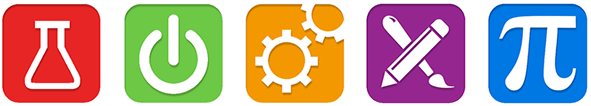 TECHNOLOGIE - TECHNISCH TEKENEN 	NAAM: ……………………………. KLAS: ……………Basisopdracht 2In de basisstof heb je kunnen lezen dat er twee verschillende soorten projecties zijn: de isometrische projectie en de rechthoekige projectie, zie de voorbeelden hieronder.Werkwijze:Je gebruikt voor deze opdracht werkblad 1. Deze haal je op bij je docent.Je kiest een voorwerp uit dat je wilt tekenen.Je kiest de projectie uit waarin je het voorwerp wilt tekenen.Kies zelf: Teken een voorwerp in een rechthoekige projectie; je maakt hierbij drie tekeningen van een voorwerp gezien vanuit drie verschillende aanzichten.Teken een voorwerp in een isometrische projectie; je maakt hierbij een tekening van een voorwerp onder een hoek van 30o met een voor-, zij- en bovenaanzicht.Leerdoel: Je kunt een technische tekening maken in een rechthoekige of een isometrische projectie.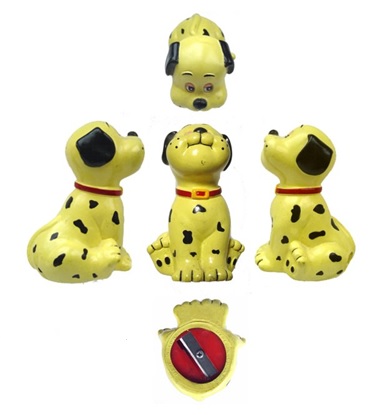 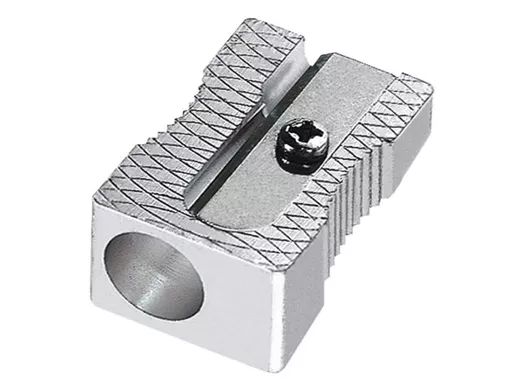 Rechthoekige projectieIsometrische projectieRubric Technologie Basisopdracht 2Rubric Technologie Basisopdracht 2Rubric Technologie Basisopdracht 2zorgensuccescriteriabevorderingenIsometrische projectie: De tekening laat van het voorwerp zien vanuit een hoek van 30o met de voor-, zij- en bovenaanzicht.Rechthoekige projectie: De tekening laat het voorwerp zien vanuit drie verschillende aanzichten. Je maakt dus drie verschillende tekeningen.